Collaboration ToolGrantee Test ScriptOMB Control No. 1615-0121Expiration Date 03/31/2018	You have been randomly selected from the group of Citizenship and Integration Grant Program grantees to participate in a new opportunity with OoC-Grants Division.  Your participation is voluntary. In an effort to improve services, make contact easier between grant recipients and program managers, and create streamlined processes, we are testing an electronic communication tool.  We are asking that you take approximately 30 minutes of your time to log on to the program tool and test the functionality of the program as described in the attached script. The Grants Division would appreciate your organization provide any feedback you may have in order to ensure a high-quality product is delivered to all grant recipients.  This test script provides a step-by step process for using Chatter, and submitting a Service Issue Item via the Collaboration (communication) Tool.  It would be preferable if you utilized the Chatter function to submit questions or difficulties as you go through the script, but if you are unable to do so due to functional or program issues, please document the issue using the UAT tracking sheet and email the document to CitizenshipGrantProgram@uscis.dhs.gov after you finish testing the tool.Paperwork Reduction Act Statement: An agency may not conduct or sponsor an information collection and a person is not required to respond to a collection of information unless it displays a currently valid OMB control number. The public reporting burden for this collection of information is estimated at 30 minutes per response, including the time for reviewing instructions, completing and submitting the form.  Send comments regarding this burden estimate or any other aspect of this collection of information, including suggestions for reducing this burden, to: U.S. Citizenship and Immigration Services, Grants Division, Office of Citizenship, 20 Massachusetts Ave, Washington, DC 20529. OMB No. 1615-0121.  Do not return the completed form to this address.Grantee Usability Testing for the Salesforce-based, OoC Collaboration ToolLogging-inLog onto: https://citizenshipgrants.uscis.gov/login using the Username and Password provided by USCIS.Log-in screen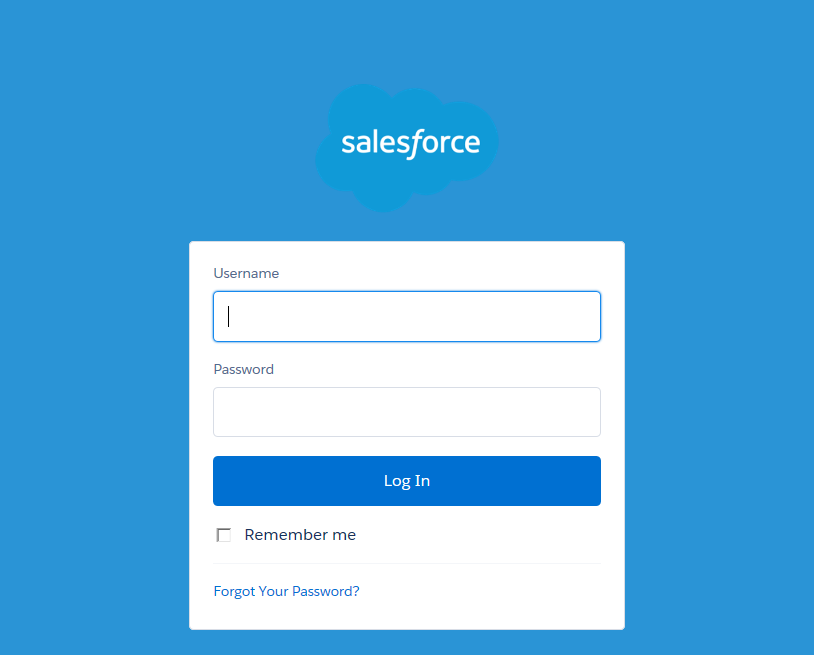 Test OneThe process for seeing chatter and joining groups within chatter:Joining a Chatter Group (Steps 1-6)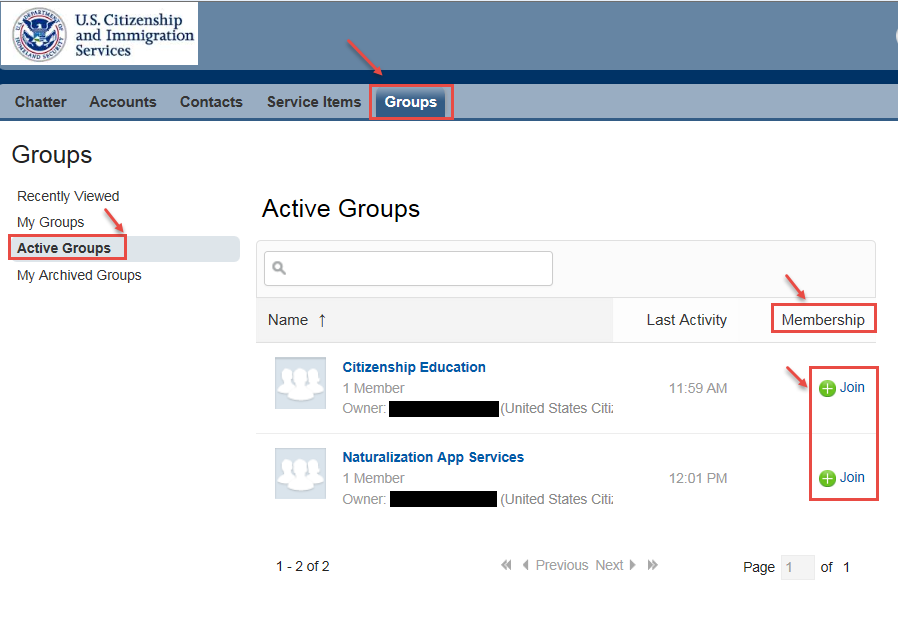 Test TwoThis provides the directions for posting a comment or idea to chatter to begin a discussion:Posting in Chatter (Steps 1-8)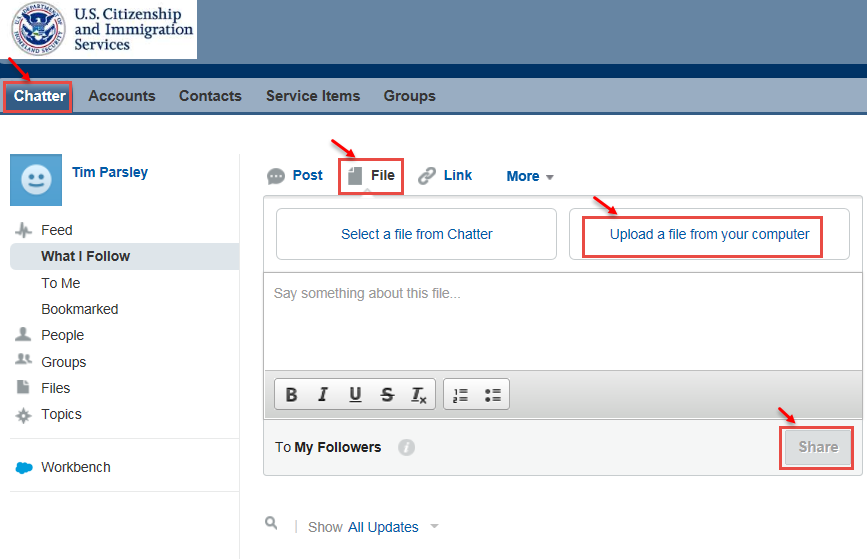 Test ThreeThis process allows a user to submit a service request:Clicking on the Accounts Tab (Steps 1-2, 9-10)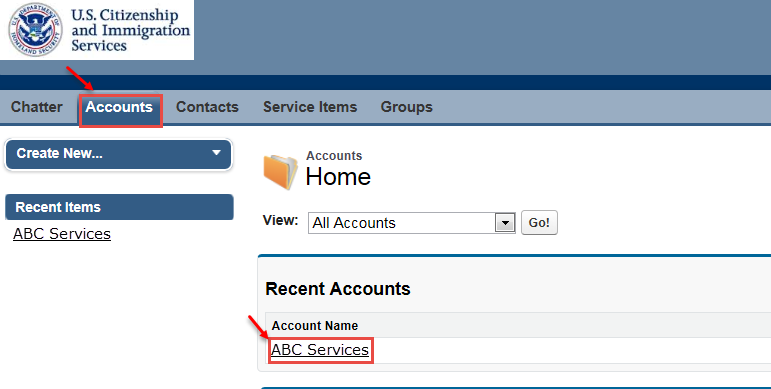 Clicking on the New Services Button (Step 2)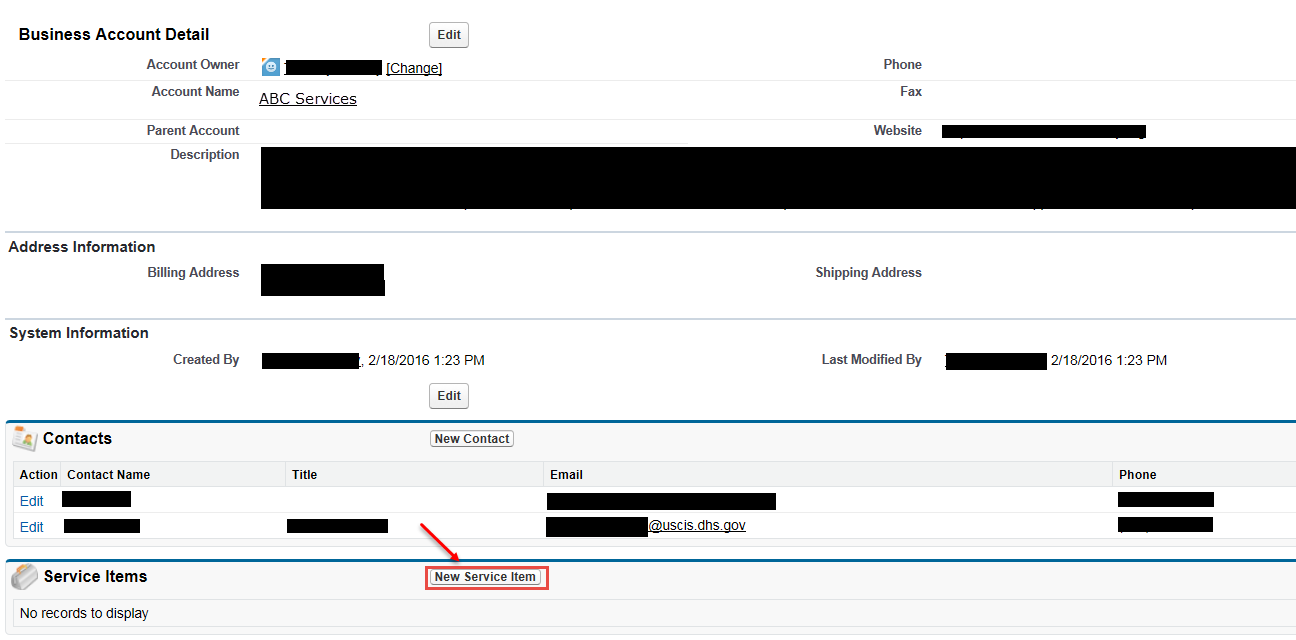 Creating a Service Item (Steps 3-7)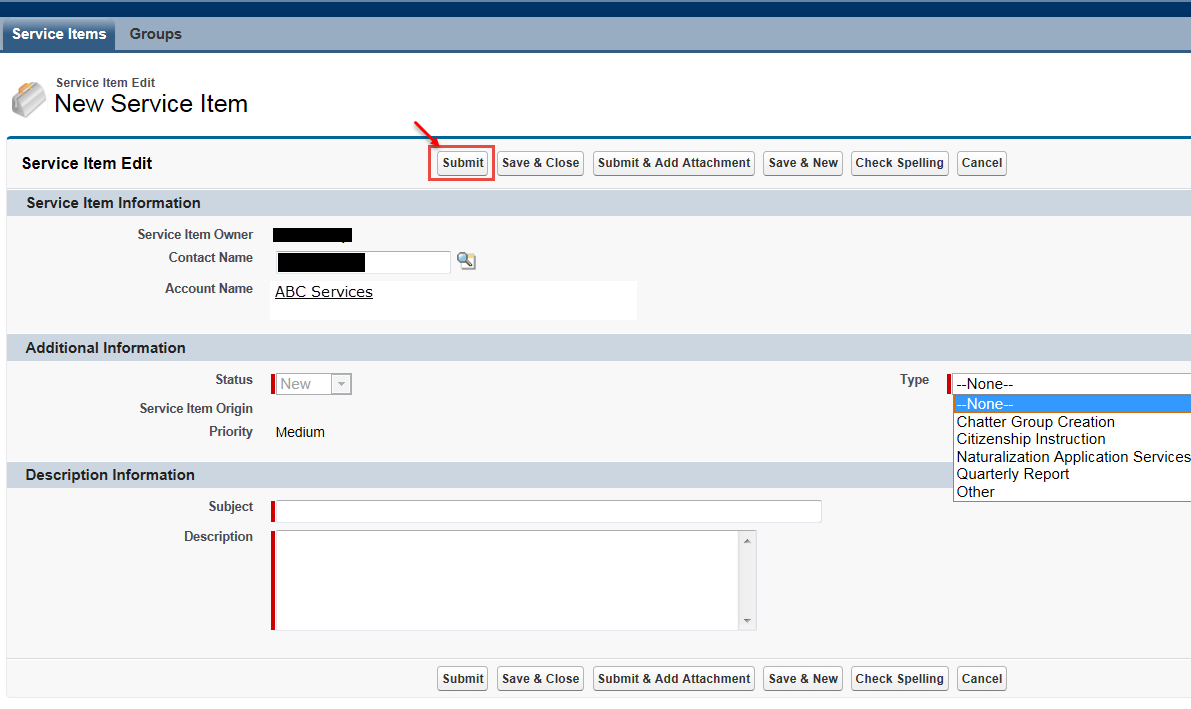 Visibility and Access to Chatter Groups Visibility and Access to Chatter Groups Visibility and Access to Chatter Groups Description of Function to TestAs a Grantee, I will be able to see and access all chatter groupsAs a Grantee I will have the ability to join chatter groups in the CRM system.As a Grantee, I will be able to see and access all chatter groupsAs a Grantee I will have the ability to join chatter groups in the CRM system.Test StepsDescriptionActual ResultsStep 1 Click “Groups” tabStep 2Click “Active Groups”Step 3Navigate to any public group and click “Join”Step 4Navigate to any private group and click “Ask to Join” Step 5For any public group that you joined,  verify that you are a member of the group under the “Membership” columnStep 6For any private group that you requested access to join, verify that you have requested access under the “Membership” columnExpected ResultsBe able to join all public chatter groups. Be able to request access to private chatter groups. Be able to join all public chatter groups. Be able to request access to private chatter groups. Post to ChatterPost to ChatterPost to ChatterDescription of Function to TestAs a grantee, I should have the ability to post a file to the Chatter communityAs a grantee, I should have the ability to post a file to the Chatter communityTest StepsDescriptionActual ResultsStep 1 Click the Chatter tab Step 2Click the “File” linkStep 3Click the “Upload a file from your computer” linkStep 4Click the “Choose File” buttonStep 5Browse to the file you would like to post and click the “Open” buttonStep 6Click the Service Type Number link for a Service TypeStep 7Click the “Share” buttonStep 8Verify that the file has been uploadedExpected ResultsSuccessfully be able to post a file of less than 2 GB in size to a CommunitySuccessfully be able to post a file of less than 2 GB in size to a CommunitySubmitting a Service RequestSubmitting a Service RequestSubmitting a Service RequestDescription of Function to TestAs a Grantee I should be able to submit a Service Item  to route my questions to the POAs a Grantee the following fields will be required when creating an service request: Type, subject, description Fields on a case: Account Name/ Contact Name/ Subject/ DescriptionAs a Grantee, I will have the following options to select from when creating a Service Item: Citizenship Instruction / Naturalization Applications Services / Chatter Group Creation / Quarterly Report / OtherAs a Grantee I should be able to submit a Service Item  to route my questions to the POAs a Grantee the following fields will be required when creating an service request: Type, subject, description Fields on a case: Account Name/ Contact Name/ Subject/ DescriptionAs a Grantee, I will have the following options to select from when creating a Service Item: Citizenship Instruction / Naturalization Applications Services / Chatter Group Creation / Quarterly Report / OtherTest StepsDescriptionActual ResultsStep 1 Click the “Accounts” tabStep 2Click the link for the Account Name Step 3Click the “New Service Type” button in the Service Types sectionStep 4Verify that Contact Name and Account Name are pre-populated with the user’s credentialsStep 5Populate all of the required fields to the following:Type: Ensure that all of options are visible: Citizenship Instruction / Naturalization Applications Services / Chatter Group Creation / Quarterly Report / OtherSubjectDescriptionStep 6Click “Submit” button to be taken to the newly created Service TypeStep 7Verify you are on the “Service Type has been submitted” pageStep 7Verify the Priority is “Medium”Step 9Click “Accounts” tab and select your accountStep 10Navigate to the Service Types related list and verify the service type you created is present.Expected ResultsYour Service Type has been successfully created and is visible in your queue.Your Service Type has been successfully created and is visible in your queue.